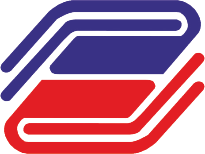 ГОСУДАРСТВЕННЫЙ УНИВЕРСИТЕТ УПРАВЛЕНИЯАннотация образовательной программыАннотация образовательной программыУПРАВЛЕНИЕ ТРАНСПОРТНО-ЭКСПЕДИЦИОННЫМ ОБСЛУЖИВАНИЕМ УПРАВЛЕНИЕ ТРАНСПОРТНО-ЭКСПЕДИЦИОННЫМ ОБСЛУЖИВАНИЕМ Направление подготовки и шифрМенеджмент 38.03.02 (профиль  Управление малым бизнесом)Присваиваемая квалификацияБакалаврФорма обученияОчная/заочнаяЦелевая аудиторияЛица, имеющие документы о среднем общем/среднем профессиональном/высшем образованииСпециалисты малых и средних предприятий – перевозчиков, владельцев инфраструктуры, операторов ТЭОСпециалисты непрофильных компаний, имеющих потребности в транспортно-экспедиционных и логистических услугахЦели образовательной программыПодготовка менеджеров, имеющих специализированные знания и навыки, способных обеспечивать реализацию бизнес-процессов организаций транспортно-экспедиционного обслуживания, управлять функционированием малых предприятий отраслиФормирование у студентов общекультурных и профессиональных компетенций в соответствии с требованиями ФГОС ВО по направлению подготовки бакалавровРуководитель программыСтепанов Алексей Алексеевич, д.э.н., профессорОсновные факторы конкурентоспособности образовательной программыИнститут ведёт подготовку специалистов в области управления на транспорте с 1940 г., а специализированные образовательные программы в области автомобильного бизнеса не имеют аналоговРеализована на практике концепция непрерывного обученияВозможность реализации специализированных образовательных курсов и программ повышения квалификации в соответствии с потребностями бизнесаНаличие филиала кафедры в ОАО «НИИАТ»Наличие устойчивых связей с бизнесомВысокая квалификация преподавателейИспользование в процессе обучения современных интерактивных технологийОсобенности реализации подготовки по данной образовательной программеВысокая доля интерактивных видов аудиторной работы (решение кейсов, деловые и ролевые игры, метод «мозгового штурма» и др.)Использование в процессе обучения мультимедийного оборудования и интернет-коммуникацийСочетание базовой подготовки по профилю «менеджмент» со специальными дисциплинами автомобильного бизнеса и транспортно-экспедиционного обслуживанияДеловые партнерыОрганизации транспортно-экспедиционного обслуживания –  ГУП МО «Мострансавто», ОАО «Мострансагентство»Научно-исследовательские организации России – ОАО «НИИАТ»Зарубежные учебные заведения – Калифорнийский государственный университет Лонг-Бич (США), Университет г. Пассау (ФРГ), Харбинский технологический институт (КНР)Профессиональные дисциплиныТеория коммуникацийИстория предпринимательстваМетоды принятия управленческих решенийМаркетингЛогистикаОрганизационно-правовое обеспечение деятельности предприятий малого бизнесаУправление продажами